  Перед Вами задачи на 2 темы: «Конденсатор в цепи постоянного» тока и «Электроизмерительные приборы».    Что касается первой темы, то надо помнить, что постоянный ток через конденсатор не идет, т. к. между его обкладками – диэлектрик. Но если этот конденсатор присоединен параллельно к какому-либо участку цепи, то напряжения на конденсаторе и этом участке одинаковы. А напряжение на конденсаторе можно найти из известной комбинации трех букв: q, С и U.   Во второй теме задачи на амперметры и вольтметры. Как рассчитать необходимые шунт к амперметру и добавочное сопротивление к вольтметру, было рассказано в свое время на уроках. Добавьте к этому законы Ома для участка цепи и для полной цепи. И все. Задачи будут решены.   Ко всем задачам даны правильные ответы. Удачи Вам!  Вперед!(Если что-то не получится, разберем на уроках.)Конденсатор в цепи постоянного тока.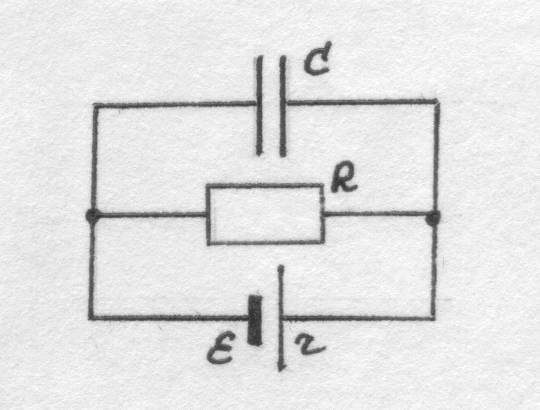 Какова должна быть ЭДС источника, чтобы напряженность электрического поля в конденсаторе была 2250 В/м? Расстояние между пластинами равно . Известны сопротивления: r = 0,5 Ом, R = 4,5 Ом.Ответ: 5 В.В цепь, питаемую элементом с внутренним сопротивлением  3 Ом, входят два резистора сопротивлениями R1 = R2 = 28 Ом, соединенные параллельно, и резистор R3 = 40 Ом. Параллельно резистору R3 подключен конденсатор емкостью 5 мкФ, заряд которого 4,210-6 Кл. Определить ЭДС элемента.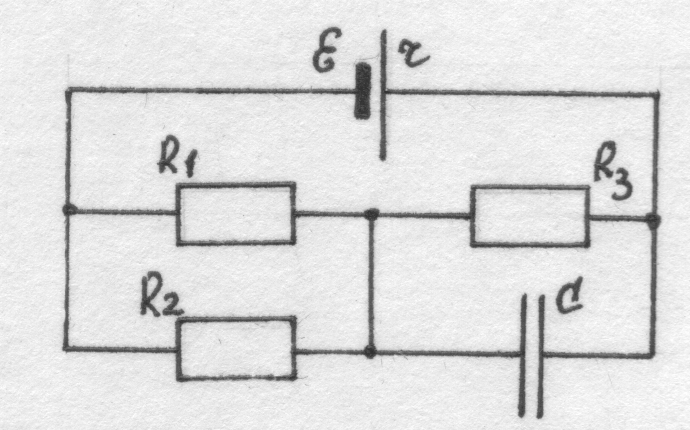 Ответ: 1,2 В.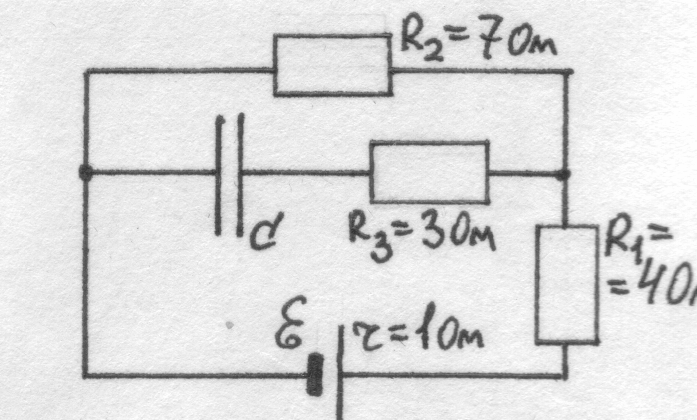 Какое напряжение будет на об-кладках конденсатора, присоединенного к источнику тока с ЭДС 3,6 В? Какой заряд будет при этом на обкладках конденсатора, если его емкость 2 мкФ?Ответ: 2,1 В,  4,210-6 Кл.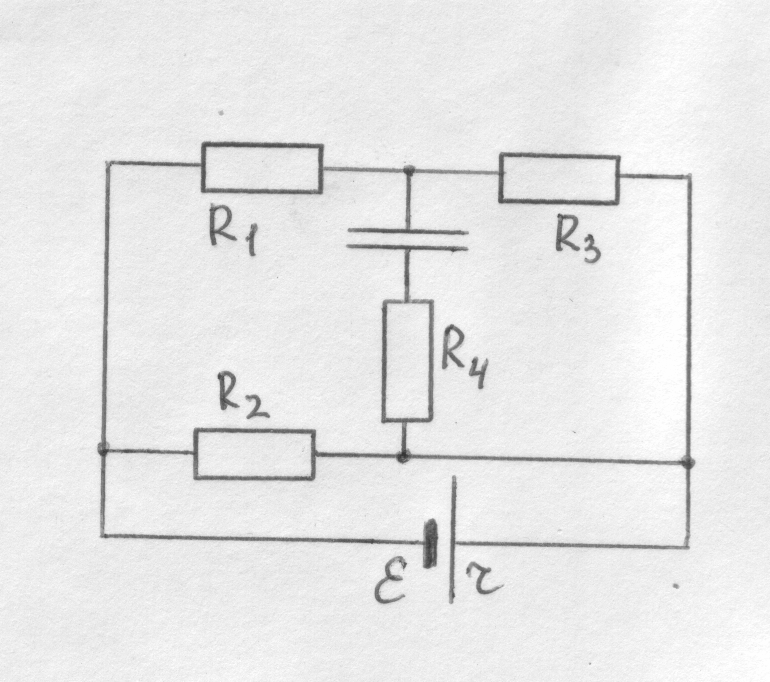 Определить заряд на конденсаторе, если Ri = 20 Ом,  = 500 В, r = 10 Ом, С = 10 мкФ.Ответ: 1,410-3 Кл.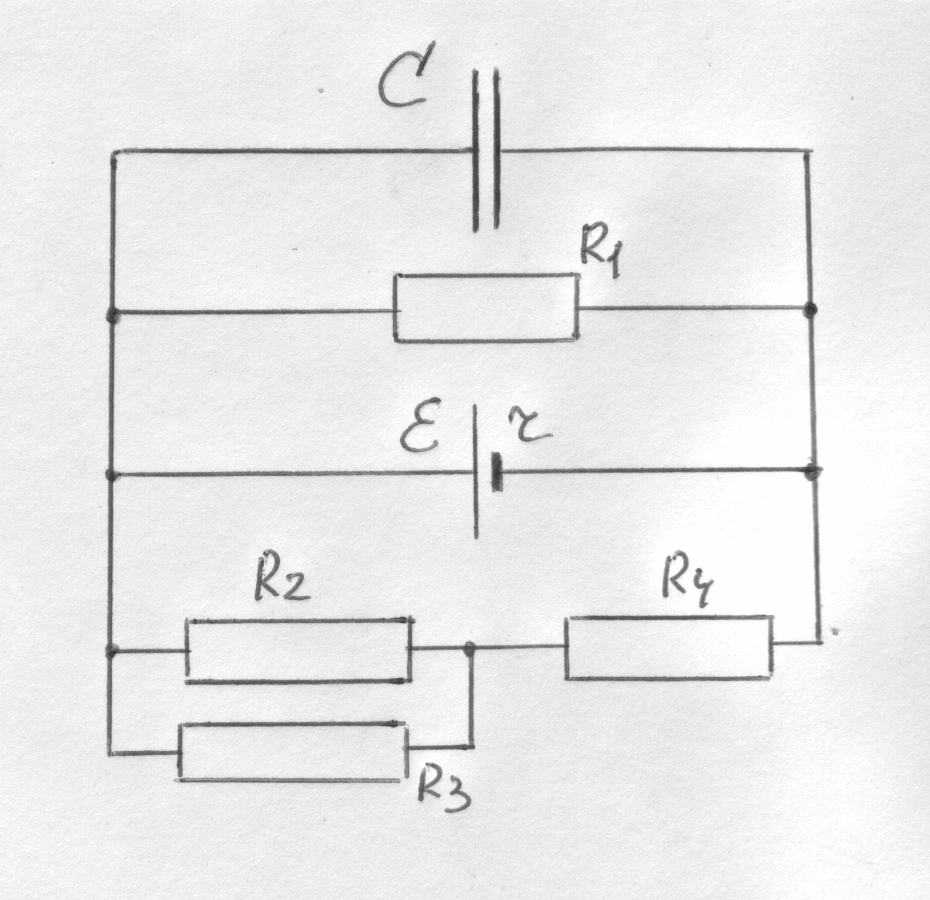 Определить ЭДС источника, если заряд конденсатора 1,08 мкКл. Сопротивления резисторов: R1 = 90 Ом, R2 = 30 Ом, R3 = 60 Ом, R4 = 40 Ом. Внутреннее сопротивление источника 10 Ом. Емкость конденсатора  5 мкФ.Ответ:  222 В.Два конденсатора емкостями С1 = 1 мкФ и С2 = 2 мкФ подключены к источнику тока. Сопротивления резисторов: R1 = 300 Ом, R2 = R3 = 100 Ом. При разомкнутом ключе К конденсатор С2 имеет заряд 410-6 Кл. Какой заряд установится на конденсаторе С1, если ключ К замкнуть? Внутренним сопротивлением источника пренебречь.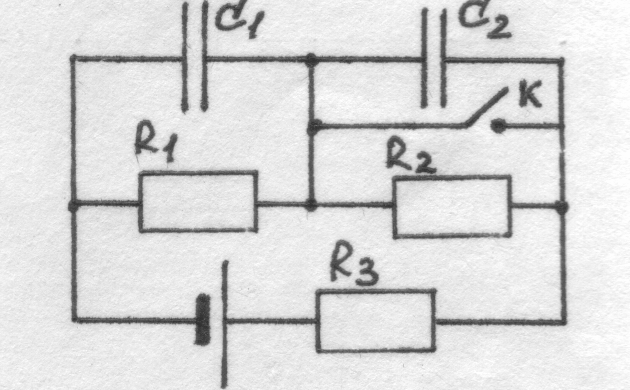 Ответ: 7,510-6 Кл.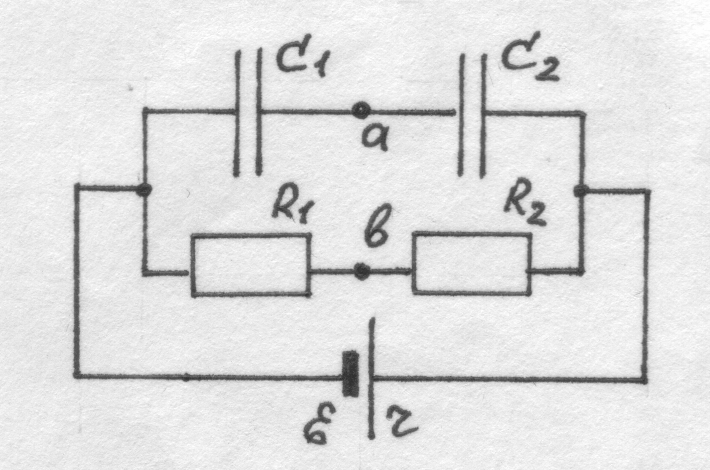 Электрическая цепь состоит из источника с ЭДС 12 В и внутренним сопротивлением 1 Ом, двух сопротивлений R1 = 3 Ом и R2 = 6 Ом, и двух конденсаторов С1 = 1 мкФ и С2 = 2 мкФ. Определить разность потенциалов между точками а и в, а также заряд, накопленный каждым конденсатором.Ответ:   = 3,6 В,  q1 =q2 = 7,210-6 Кл.Электроизмерительные приборы.Вольтметр, соединенный последовательно с сопротивлением R1 = 10 кОм, при включении в сеть с напряжением 220 В показывает напряжение 70 В, а соединенный последовательно с сопротивлением R2, показывает напряжение 20 В. Найти сопротивление R2.Ответ:  46,5 кОм.Амперметр сопротивлением 10 Ом рассчитан на силу тока 30 мА. Какие добавочные сопротивления надо взять, чтобы можно было измерять напряжение в четырех пределах: 3 В, 15 В, 75 В и 150 В?Ответ:   90 Ом,  490 Ом,  2490 Ом,  4990 Ом.Параллельно амперметру, имеющему сопротивление  0,02 Ом, включен медный проводник длиной 20 см и сечением 3,4 мм2. Определить силу тока в цепи, если амперметр показывает 0,3 А.Ответ:  6,3 А.Для измерения напряжения на участке электрической цепи включены последовательно два вольтметра. Первый вольтметр с сопротивлением R1 = 5000 Ом дал показание 20 В, а второй – 80 В. Определить сопротивление второго вольтметра.Ответ:  20 кОм.Определить показания вольтметров, подключенных к потенциометру сопротивлением 100 Ом. Напряжение 60 В. Ползунок потенциометра находится посередине. Сопротивления вольтметров r1 = 60 Ом, r2 = 40 Ом.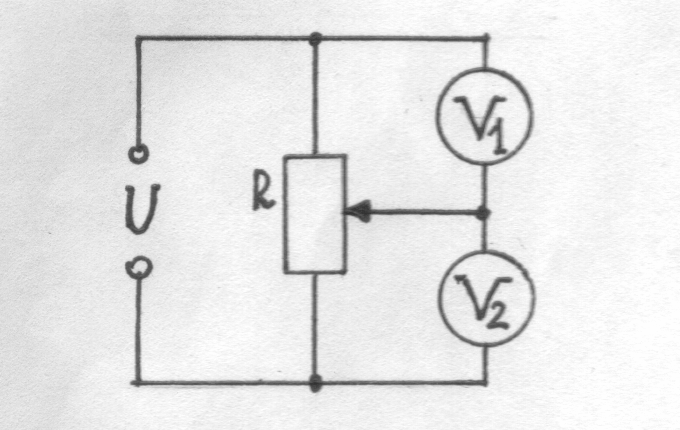 Ответ:  33 В,  27 В.Вольтметр, включенный последовательно с сопротивлением R1 = 70 Ом, показывает напряжение 100 В при напряжении в цепи 240 В. Что покажет вольтметр, если его включить последовательно с сопротивлением R2 = 35 кОм в ту же сеть?Ответ:  0,34 В.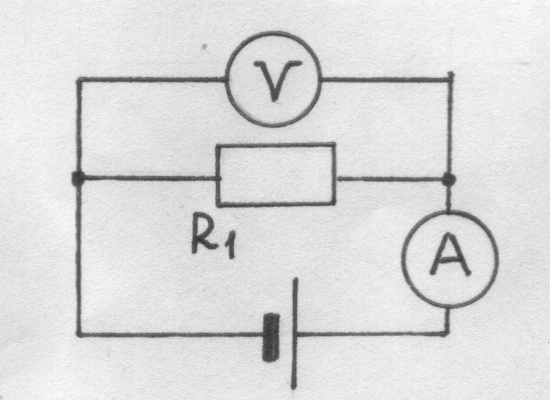 В цепи, изображенной на рисунке, амперметр показывает ток 0,04 А, а вольтметр – напряжение 20 В. Определить сопротивление  вольтметра, если R1 = 1000 Ом.Ответ:  1 кОм.Определить сопротивление R1, если амперметр показывает ток  5 А, а вольтметр – напряжение 100 В. Сопротивление вольтметра 2500 Ом.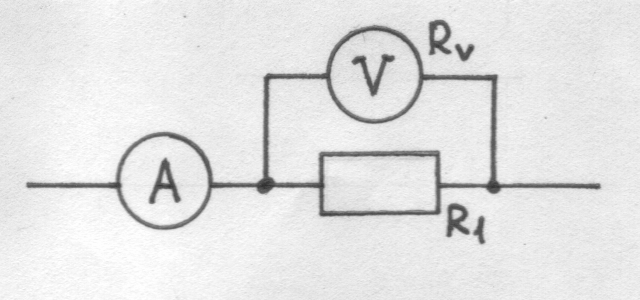 Ответ:  20,16 Ом.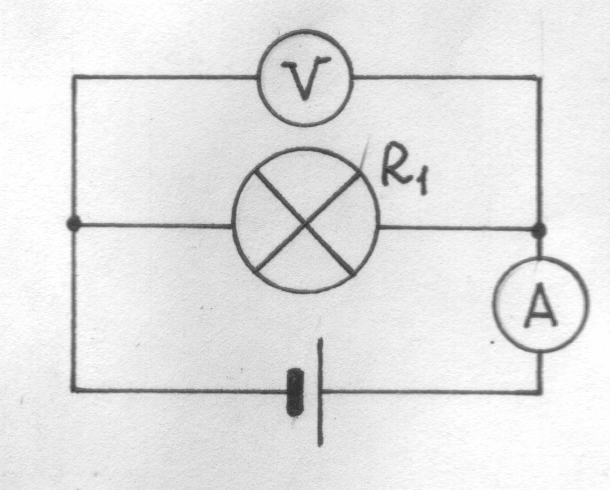 Определить сопротивление нити накала лампочки по показаниям вольтметра (50 В) и амперметра (0,5 А). Сопротивление вольтметра 40 кОм.Ответ:  100 Ом.Вольтметр со шкалой 0  120 В имеет сопротивление 12 кОм. Какое сопротивление и каким образом нужно подключить к нему, чтобы измерять напряжение до 240 В?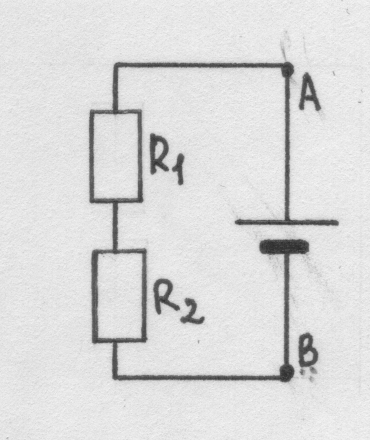 Ответ:  Rдоб = 12 кОм.Если вольтметр подключить параллельно сопротивлению R1, то он покажет 6 В, если параллельно R2, то он покажет 4 В, а если он подключен к точкам А и В, то он покажет 12 В. Каковы в действительности напряжения на сопротивлениях R1 и R2? Внутренним сопротивлением источника пренебречь.Ответ:   7,2 В,  4,8 В.Два вольтметра, подключенные последовательно к ненагруженной батарее, показывают соответственно U1 = 5 В и U2 = 15 В. Если подключить только первый вольтметр, то он покажет 19 В. Определить ЭДС батареи.Ответ:  20,4 В.К гальванометру, сопротивление которого 290 Ом, присоединили шунт, понижающий чувствительность гальванометра в 10 раз. Какое сопротивление надо включить последовательно с шунтированным гальванометром, чтобы общее сопротивление осталось неизменным?Ответ:  261 Ом.Амперметр, накоротко присоединенный к гальваническому элементу с ЭДС 1,6 В и внутренним сопротивлением 0,2 Ом, показывает ток 4 А. Каково будет показание амперметра, зашунтированного сопротивлением 0,1 Ом?Ответ:  2 А.Цена деления микроамперметра 10 мкА, а шкала состоит из 100 делений, внутреннее сопротивление 100 Ом. Как из этого прибора сделать амперметр, позволяющий измерять силу тока до 1 А?Ответ:  зашунтировать, Rш = 0,1 Ом.Если к амперметру, рассчитанному на максимальную силу тока 2 А, присоединить шунт сопротивлением 0,5 Ом, то цена деления амперметра возрастет в 10 раз. Определить, какое добавочное сопротивление надо присоединить к тому же амперметру, чтобы его можно было использовать, как вольтметр, измеряющий напряжение до 220 В?Ответ:  105,5 Ом.Имеется прибор с ценой деления 1 мкА. Шкала прибора имеет 100 делений. Внутреннее сопротивление 1 кОм. Как из этого прибора сделать вольтметр для измерения напряжения до 100 В или амперметр для измерения тока до 1 А?Ответ:  Rдоб = 106 Ом,   Rш = 0,1 Ом.